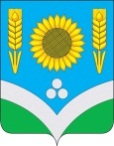 СОВЕТ НАРОДНЫХ ДЕПУТАТОВ РОССОШАНСКОГО  МУНИЦИПАЛЬНОГО РАЙОНА ВОРОНЕЖСКОЙ ОБЛАСТИРЕШЕНИЕ32 сессии от 22 декабря 2021 года № 234                         г. Россошь    В целях приведения нормативных правовых актов органов местного самоуправления в соответствие действующему законодательству Совет народных депутатов Россошанского муниципального района РЕШИЛ:1. Внести изменения в решение Совета народных депутатов Россошанского муниципального района от 25.04.2012 г. № 349 «Об утверждении Реестра должностей муниципальной службы в Россошанском муниципальном районе Воронежской области» изложив приложение «Реестр должностей муниципальной службы в Россошанском муниципальном районе Воронежской области» в новой редакции согласно приложению к настоящему Решению.2. Настоящее решение вступает в силу с момента опубликования в официальном вестнике газеты «Россошанский курьер» и размещается на официальном сайте Совета народных депутатов Россошанского муниципального района в сети Интернет.3. Контроль за исполнением настоящего решения возложить на главу Россошанского муниципального района Сисюка В.М. и на главу администрации Россошанского муниципального района Мишанкова Ю.В.Глава Россошанскогомуниципального района                                                                                   В.М. СисюкРЕЕСТРДОЛЖНОСТЕЙ МУНИЦИПАЛЬНОЙ СЛУЖБЫ В РОССОШАНСКОМ  МУНИЦИПАЛЬНОМ РАЙОНЕ ВОРОНЕЖСКОЙ ОБЛАСТИ 1. Должности муниципальной службы,учреждаемые в администрации муниципального районаВысшая группа должностей:- Глава администрации (по контракту);- Первый заместитель главы администрации;- Заместитель главы администрации.Главная группа должностей:- Руководитель аппарата  (управляющий делами);- Руководитель отдела (с правом юридического лица).Ведущая  группа должностей:- Заместитель руководителя отдела (с правом юридического лица);- Начальник отдела;- Заместитель начальника отдела;- Начальник сектора; - Консультант;- Помощник  главы администрации района.Старшая группа должностей:- Главный специалист;- Ведущий специалист. Младшая группа должностей:- Специалист первой  категории;- Специалист второй  категории.2. Должности муниципальной службы,учреждаемые в представительном органе  муниципального районаВедущая  группа должностей:- Начальник отдела;- Консультант;- Помощник  председателя представительного органа.Старшая группа должностей:- Главный специалист;- Ведущий специалист.Младшая группа должностей:- Специалист первой  категории;- Специалист второй  категории.3. Должности муниципальной службы,учреждаемые в контрольно-счетном  органе  муниципального районаСтаршая группа должностей:- Ведущий специалист.Глава Россошанского муниципального района                                                                               В.М. Сисюк О внесении изменений в решение Совета народных депутатов Россошанского муниципального района от  25.04.. № 349 «Об утверждении Реестра должностей  муниципальной  службы   в    Россошанском муниципальном районе Воронежской области»Приложениек решению 32 сессии Совета народных депутатов Россошанского муниципального районаот  22.12.2021 г.  №  234     